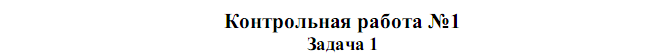 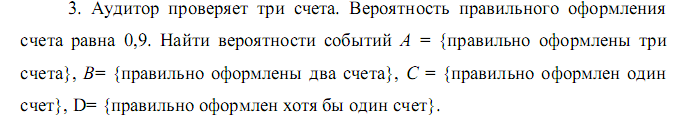 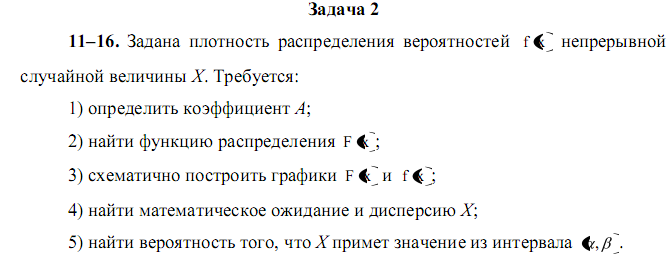 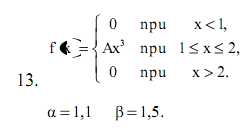 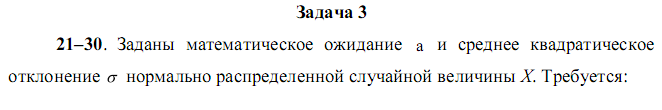 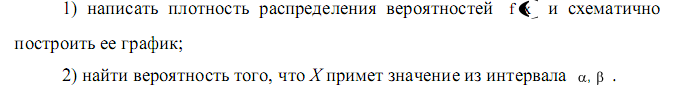 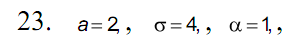 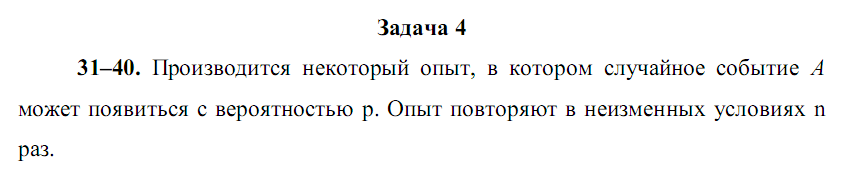 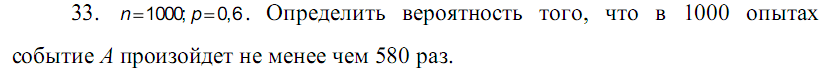 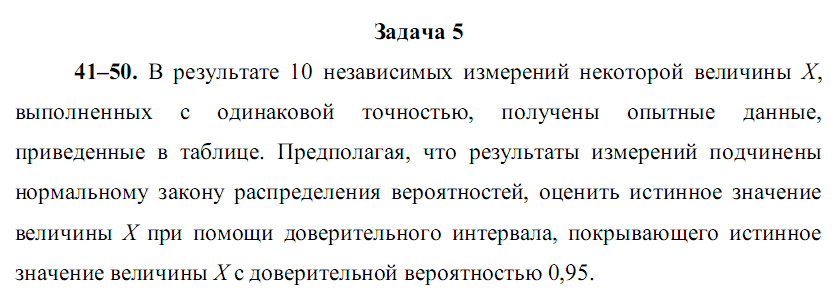 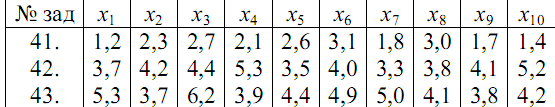 № задания 43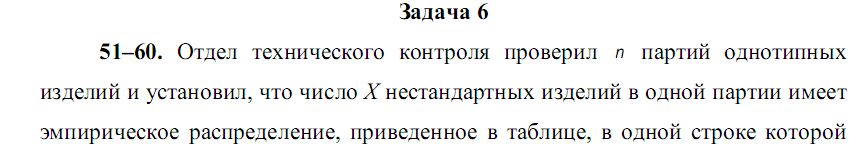 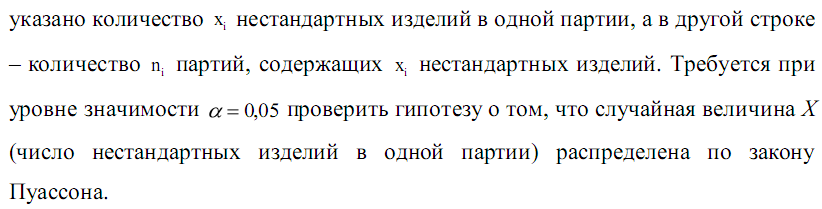 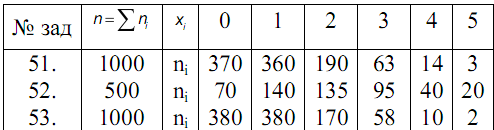 № задания 53